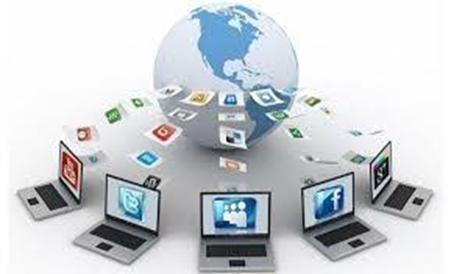 Останнім часом ми не можемо уявити свого життя без Інтернету. Він міцно увійшов в наше повсякденне життя. Ми активно користуємося Інтернетом вдома, на роботі, з розвитком нових технологій Інтернет перемістився в наші мобільні телефони і смартфони, що дало нам можливість практично весь час перебувати on-line. Соціальні мережі набули на сьогодні статусу невід'ємного атрибуту нашого життя. Спілкування, пошук інформації і друзів, обмін новинами, можливість слухати музику, дивитися відео і фотографії. Складно собі уявити, що колись люди могли обійтися без профілю в соціальній мережі. 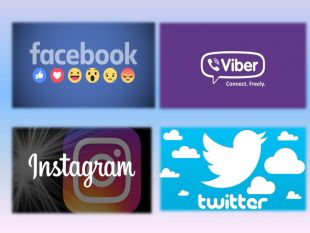 Що таке соціальні мережі?Соціальна мережа – це мережа людей, які зустрічаються в Інтернеті для спілкування, розміщуючи інформацію та зображення, залишаючи коментарі чи надсилаючи повідомлення. Учасники можуть розширити свої особисті та ділові контакти, зв’язавшись з іншими на веб-сайтах соціальних мереж та в додатках. Соціальні мережі ж дають більше можливостей. У них можна не тільки спілкуватися, використовувати медіаплейера або грати в ігри. Соцмережі надають можливість своїм користувачам заробляти гроші - на групах, на лайках, на підписках та ін.Месенджери - більше поширені — це спеціальні програми для миттєвого обміну повідомленнями в режимі онлайн, які встановлюються на смартфон, ПК або планшет. Крім цього, існують і інтернет-месенджери, призначені для спілкування виключно у Всесвітній павутині.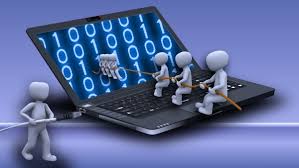 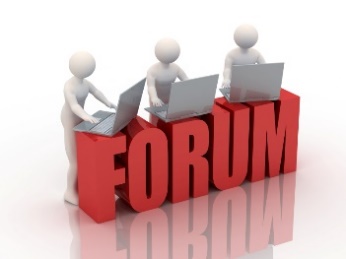 Основні переваги месенджерів: в швидкісному, миттєвому обміні повідомленнями та простота у використанні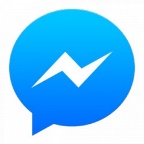 Любителя нових знайомств приверне публічність блога — на відміну від соціальних мереж і месенджерів, Ваші записи зможуть переглядати всі бажаючі, так само, як і коментувати їх. Блог – це ресурс/сайт/сторінка в мережі інтернет, де кожна людина представляє особисто себе, свої думки, інтереси, захоплення, знання чи будь що, що їй забагнеться. Блог  - це особистий ресурс. Тому Ви і лише Ви хазяїн блогу, його змісту, регулярності оновлень та будь чого, що з ним пов’язане.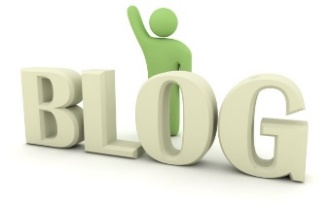 Інтернет-форуми — досить зручний спосіб контактувати з людьми у Всесвітній Павутині. Форум — це тематичний ресурс, розбитий на розділи, в кожному з яких зареєстровані користувачі створюють цікаві для них теми і дискутують .Переваги соціальних мереж:Завжди можна знайти однодумців, людей, які поділяють ваші думки, переконання і погляди.Ви завжди будете в курсі останніх подій, а інколи вони вас попередять задовго до офіційних новинарних ресурсів.Ви завжди будете пам’ятати про дні народження друзів.Можна знайти роботу, купити речі, знайти відповіді на запитання і ділитися знаннями.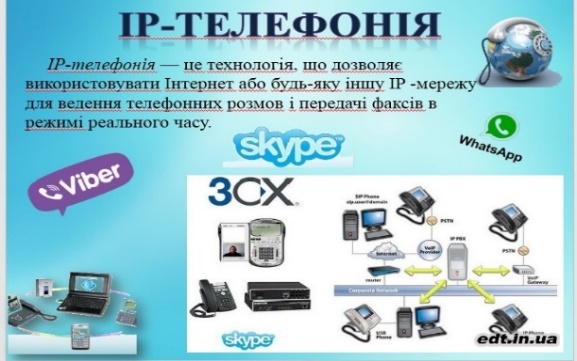 Недоліки соціальних мереж (звичайний користувач).Зростання залежності.Анонімність.Крадіжка приватної інформації.Віртуальне хижацтво.Нестримний спам.Насилля.Магія (окультизм).Аморальність і бездуховність.Попри всі  небезпеки та ризики, пов’язані з використанням мереж, ніхто з нас від них уже не відмовиться. Тому важливо дотримуватися  елементарних правил безпеки, стежити, щоб антивіруси на пристроях, із яких ви заходите в свої аккаунти, регулярно оновлювалися, й тоді теоретично ви будете біль-менш у безпеці.Незважаючи на те, що все вищесказане помітно відрізняється один від одного, функція виконується одна — це сприяння комфортному і зручному обміну інформацією.Не дивлячись на те, що Інтернет так сильно полегшує Вам життя, не забувайте спілкуватися з людьми і за його межами. Адже ніякий мережевий ресурс не замінить щирої, доброї усмішки і пронизливого, глибокого погляду.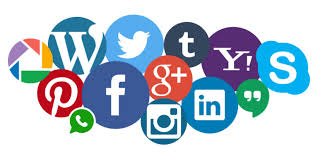 вул Соборна, 46смт.КатеринопільE-mail: katbib@ukr.netПідготувала: провідний бібліотекар ЦРБ      Радецька Н.І.Комунальний заклад «Катеринопільська централізована бібліотечна система»Центральна районна бібліотека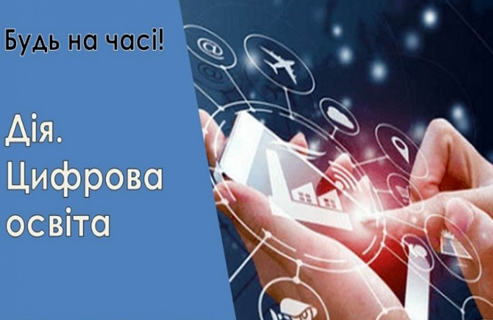 Катеринопіль - 2020